Publicado en Barcelona, Cataluña el 13/03/2024 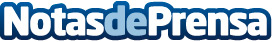 Skidattl, Charisma.ai y Blue Circular Innovation, ganadoras de la primera convocatoria de innovación abierta de PortAventura World y WayraEstas startups tendrán la oportunidad de desarrollar un programa piloto en el resort consiguiendo proyección internacional, desarrollo de su proyecto y un apoyo económico de hasta 10.000 eurosDatos de contacto:TrescomTrescom678 38 77 20Nota de prensa publicada en: https://www.notasdeprensa.es/skidattl-charisma-ai-y-blue-circular Categorias: Nacional Cataluña Emprendedores Innovación Tecnológica http://www.notasdeprensa.es